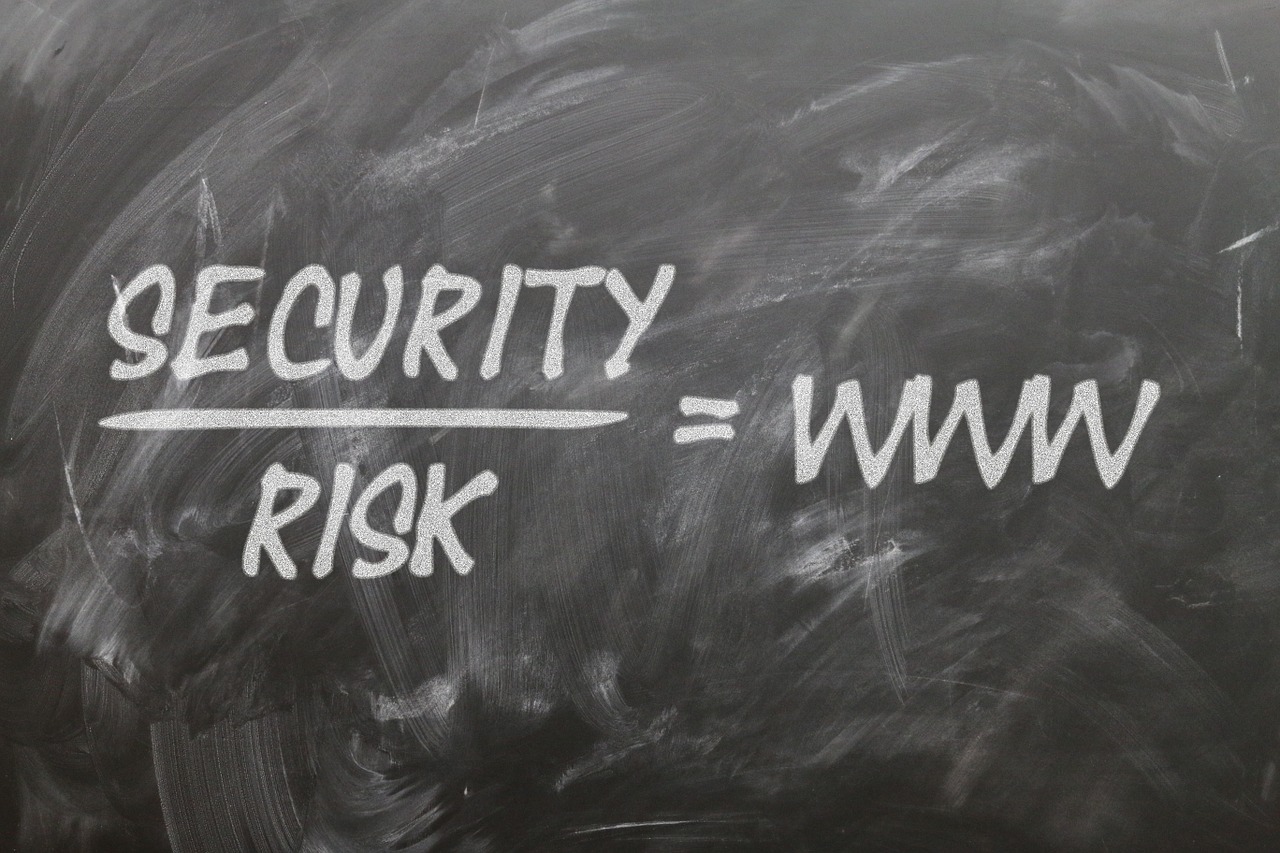 [upišite opis fotografije]NASILJE NA INTERNETUU 21. stoljeću, u ovom modernom vremenu, mnogo mladih se suočava s nasiljem na internetu. Mnogi ih vrijeđaju i omalovažavaju. Oni se često dopisuju s nepoznatim ljudima koji na kraju ispadnu potpuna suprotnost od očekivanog. Kada se nađu u takvoj situaciji, osjećaju se izdano i napušteno. Ovdje vam donosimo nekoliko savjeta kako se nositi s time i kako biti oprezan na internetu!!!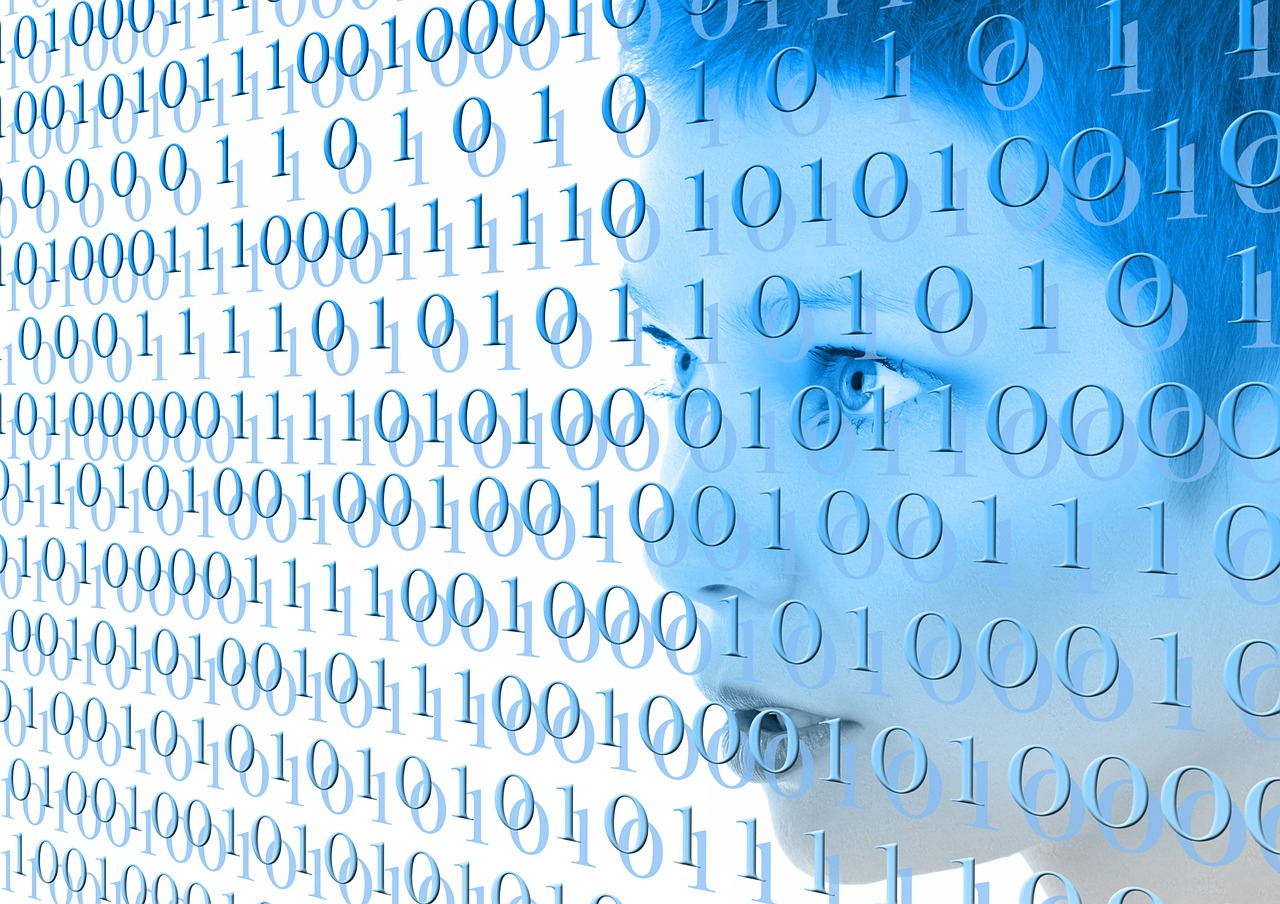 SIGURNOST NA INTERNETUAko namjeravaš napraviti profil na nekoj društvenoj mreži, zaključaj ga. Inače mnogi tebi nepoznati ljudi mogu ući u život.Ono što ne želiš da drugi znaju nemoj objavljivati.Nemoj nikada napraviti profil pod tuđim imenom.Ne stupaj u nikakav kontakt s tebi nepoznatim ljudima. Ne prihvaćaj njihove zahtjeve na društvenim mrežama, ne odgovaraj na njihove poruke i nipošto nemoj dogovoriti sastanak s njima.ŠTO UČINITI AKO POSTANEŠ ŽRTVA NASILJA  NA INTERNETU?Ako te netko uvrijedi, nemoj te uvrede smatrati istinitima. Možda će ti netko reći da si debela ili glupa, ali sjeti se svojih pravih vrijednosti.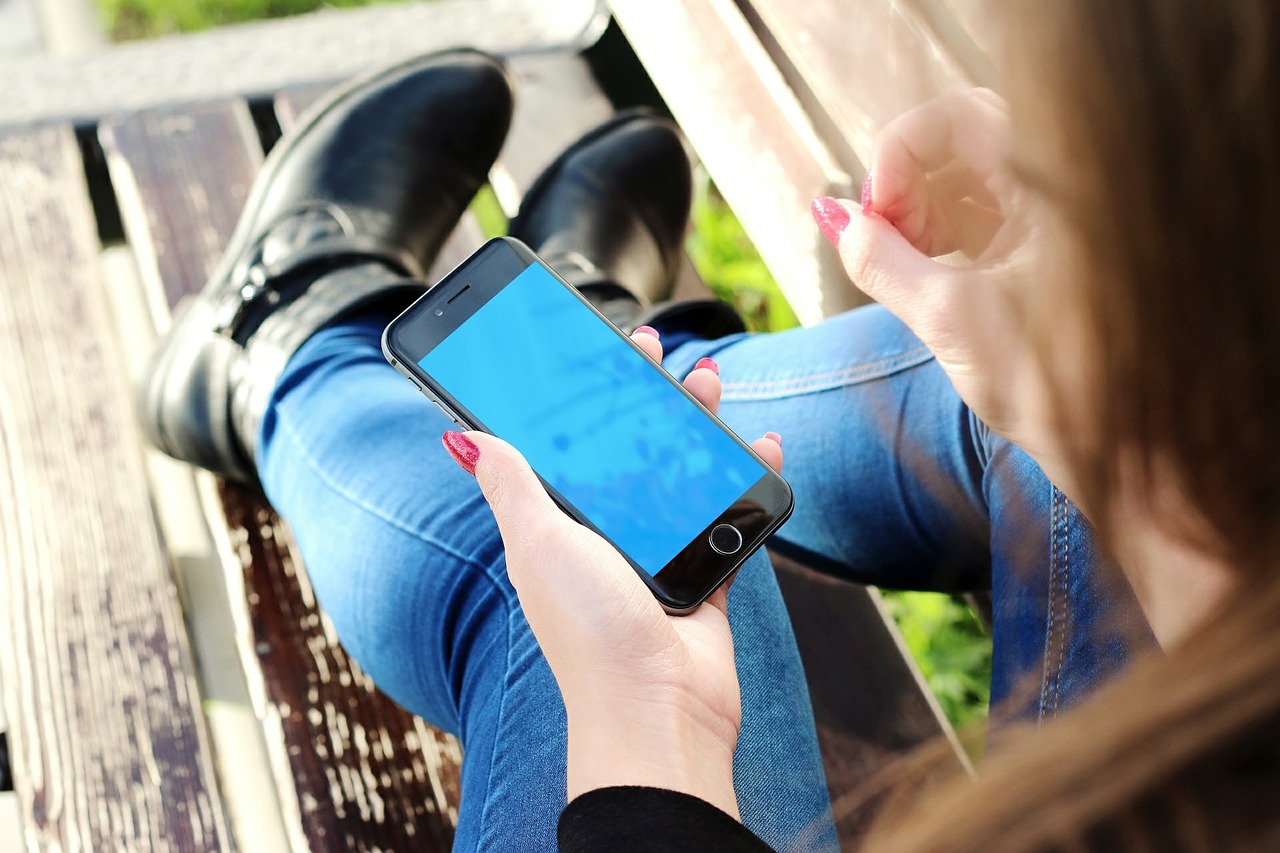 Nekada je najbolje sve ignorirati. Ako to ipak prijeđe određenu granicu, poduzmi nešto.Razgovaraj s osobama kojima vjeruješ i zamoli ih za pomoć.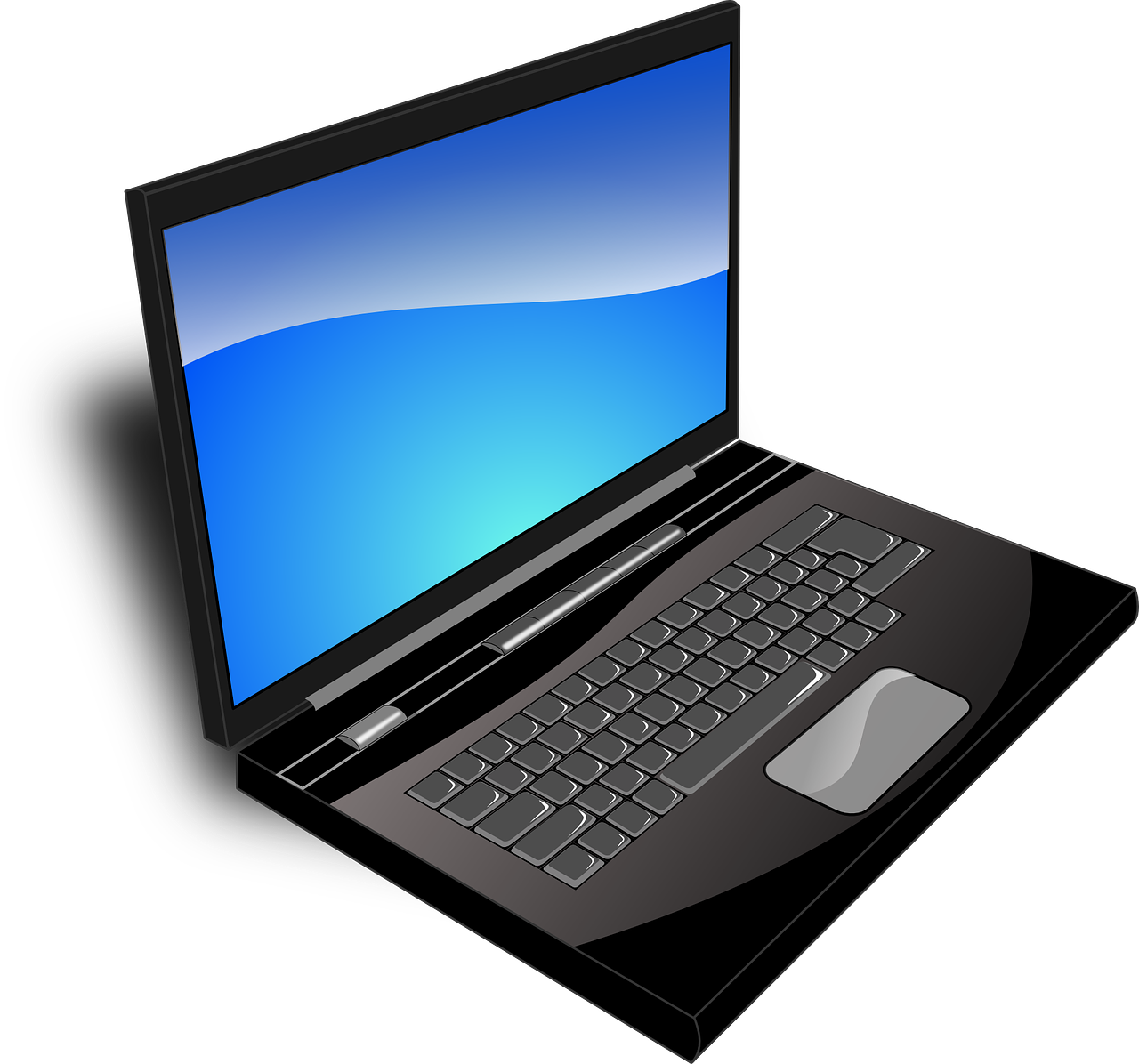 